Проект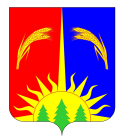 Администрация Юрлинского муниципального районаПОСТАНОВЛЕНИЕ __________________				                               _________ В связи с отсутствием очередности в дошкольные образовательные учреждения Юрлинского муниципального района, в соответствии с Уставом муниципального образования «Юрлинский муниципальный район» Администрация  Юрлинского муниципального района ПОСТАНОВЛЯЕТ:Считать утратившим силу  постановление Администрации Юрлинского муниципального района от 24.12.2013 г. № 863 «О выплатах пособий семьям, имеющих детей в возрасте 1,5 до 5 лет, не посещающих муниципальные бюджетные образовательные учреждения» с 01.01.2017 года.2. Постановление вступает в силу со дня официального опубликования в информационном бюллетене "Вестник Юрлы".3. Контроль за исполнением настоящего постановления возложить на заместителя главы Юрлинского муниципального района Н.А.Мелехину.Глава администрации – глава Юрлинского муниципального района                            Т.М.МоисееваО признании утратившим силу постановление Администрации Юрлинского муниципального района от 24.12.2013 г.№ 863 «О выплатах пособий семьям, имеющих детей в возрасте 1,5 до 5 лет, не посещающих муниципальные бюджетные образовательные учреждения»